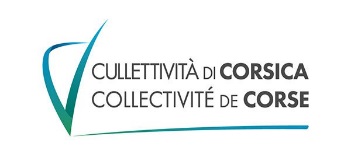 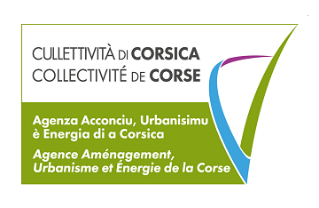 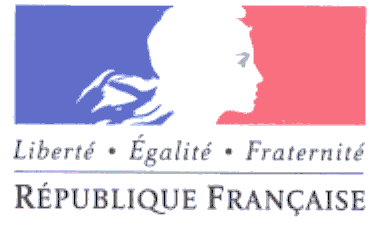 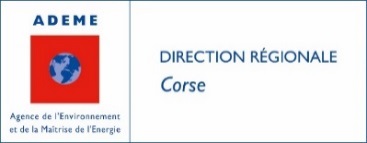 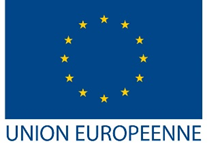 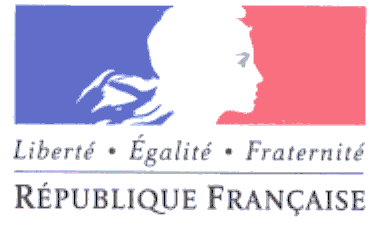 DOSSIER de demande de SUBVENTION NOTICE D’informationLE DOSSIER DE DEMANDE DE SUBVENTION AINSI QUE TOUS LES DOCUMENTS DOIVENT ETRE TRANSMIS SELON LES MODALITES SUIVANTES:Un exemplaire sous format papier OBLIGATOIREMENT à l’adresse suivante  En complément vous pouvez également transmettre votre demande au courriel suivant :Seule la transmission d’un dossier COMPLET fera l’objet d’un examen de la demande. NB :	 Pour une association, utiliser le formulaire Cerfa n°12156*04 disponible à l'adresse suivante : 	http://vosdroits.service-public.fr/associations/R1271.xhtml   1 - demande de subventionje soussigné (e)	………………...........................................................…………………………………...................................agissant en qualité de: 	  représentant légal 	  représentant dument mandatéde	………………...........................................................…………………………………...................................Sollicite par la présente demande une aide financière pour la réalisation de l’opération décrite ci-dessous et certifie :être régulièrement déclaré ;être en règle à l’égard de la réglementation en vigueur notamment sociale, fiscale et environnementale ;disposer des autorisations nécessaires à la réalisation de l’opérationne pas encourir de procédure collective ;exactes et sincères les informations fournies dans le présent dossier ;avoir pris connaissance des mesures d’accompagnement des politiques de maitrise de l’énergie et des énergies renouvelables de l’AUE L’opération pour laquelle je sollicite une aide financière n’a pas commencé ou n’a pas donné lieu à des engagements fermes avant la présente demande. Je vous prie de bien vouloir trouver, ci-joint, le dossier de demande d’aide financière qui sera instruit par l’AUE dans le cadre des diverses contractualisations signées par la Collectivité de Corse (Contrat de Plan Etat Région et/ou du PO FEDER, Programme en faveur de la Maitrise de la Demande d’Energie piloté par le Comité MDE de Corse et financé par l’Etat) ou de fonds propres CdC pour mon opération consistant à :………………………………………………………………………………………………………………………………………………………………………………………………….J’ai bien noté que ce dossier ne sera examiné que si tous les documents et renseignements demandés y sont joints. Fait, le 	 à 		Signature :Et cachet de l’organismeToute fausse déclaration est passible de peines d’emprisonnement et d’amendes prévues par les articles 441-6 et 441-7 du code pénal. Le droit d’accès aux informations prévues par la loi n° 78-17 du 6 janvier 1978 relative à l’informatique, aux fichiers et aux libertés s’exerce auprès du service ou de l’Etablissement auprès duquel vous avez déposé votre dossier.2 - INFORMATIONS Concernant le demandeurNom ou Raison sociale	………………...........................................................…………………………………...................................Enseigne ou nom commercial:	………………...........................................................…………………………………...................................Adresse du siège social	………………...........................................................…………………………………...................................N°SIRET 	.…   ….   .…   .…   .…   ….   ….   .…   .…   .…   ….   .…   ….   ….représentant légal: 	  Madame 	 MonsieurNom …………....….…………	Prénom………………………………	Qualité…………….........................…………..	Tél. :…………….............………… 	Courriel : …………………………………………….délégation de signature a: 	  Madame 	 Monsieur (JOINDRE AU DOSSIER LA DELEGATION)Nom …………....….…………	Prénom………………………………	Qualité ……………………………………………….	Fonction :…………………..... 	Tél. :…………….............………… 	courriel : ……………………………………………...Contact-projet : 	 Madame 	 MonsieurNom ………….....……………	Prénom………………………………		Fonction :…………………..... 	Tél. :…………….............………… 	courriel : …………………………………………………...Forme juridique (cocher la case)  SA	 SARL	 EURL 	 SAS 	 Entreprise individuelle 	 Association 	 Organisme Consulaire	 Collectivité locale 	 Autre : ……………………………………………….............………….taille de l’entreprise	 Petite	 Moyenne	 Grande Régime de TVA 	 Assujetti 	 Assujetti partiel	 	 Non assujettiAides de minimis perçues au cours 	  Oui		 	 Non des 3 derniers exercices fiscaux.				(Si oui joindre l’annexe 2 dûment remplie)3 - INFORMATIONS Sur L’OPERATIOn	A - informations techniques relatives a l’OPERATION Objet de l’opération :…………………………………………………………………………………………………………………………………………………………………......………………Localisation du projetDescription du projet : ………………………………………………………………………………………………………………………………………………………......………………………………………………………………………………………………………………………………………………………………………………………......………………………………………………………………………………………………………………………………………………………………………………………......………………………………………………………………………………………………………………………………………………………………………………………......………………………………………………………………………………………………………………………………………………………………………………………......……………………………………………………………………………………………………………………………………………………………………………………………Calendrier prévisionnel du projet Objectifs poursuivis : ………………………………………………………………………………………………………………………………………………………......………………………………………………………………………………………………………………………………………………………………………………………......………………………………………………………………………………………………………………………………………………………………………………………......………………………………………………………………………………………………………………………………………………………………………………………......…………Résultats attendus : 	……………………………………………………………………………………………………………………………………………………………………………......………………………………………………………………………………………………………………………………………………………………………………………......………………………………………………………………………………………………………………………………………………………………………………......……………………………………………………………………………………………………………………………………………………………………………………......	B- informations financieres relatives a l’OPERATION 1/ Dépenses prévisionnelles liées à l'opération 2/soutiens financiers nécessaires à la réalisation du projet3/ PLAN DE FINANCEMENT PREVISIONNEL4 - pieces ADMINISTRATIVES a JOINDRE AU DOSSIER Pour tous les demandeurs :										  Dossier de demande de subvention rempli et signé.	  Relevé d’identité bancaire (RIB) aux normes SEPA : BIC/IBAN		Pour les collectivités locales, leurs groupements et les organismes publics :	  Délibération exécutoire de l’organe compétent approuvant le projet et le plan de financement et sollicitant l’aidePour les entreprises :	   Extrait K-bis ou inscription au registre ou répertoire concerné de moins de trois moisPour les groupements d’intérêt public (GIP)	  Décision et délibération signée de l’organe compétent	  Copie de la publication de la décision d’approbation de la convention constitutive (GIP)	  Convention constitutive et liste des membres du CAAutres documents à fournir si vous êtes concernés	  Délégation de pouvoir et/ou de signature	  Projet de contrat si financement par crédit-bail et indication de la valeur marchande du matériel concerné  Contrat de délégation de service public (DSP) ou contrat de partenariat Public-Privé (PPP)	  Procès-Verbal de l’Assemblée de copropriétaires mentionnant la décision de réaliser l’étude ou les travaux et de demander un soutien de la CdC via l’AUE	  Déclaration des aides De minimis (annexe 2)	  Attestation relative à la part de TVA récupérée en cas d’assujettissement partielEn fonction de la nature du projet et du financement les services de l’AUE se réservent le droit de demander des pièces complémentaires en cours d’instruction du dossier.5 - pieces Techniques a JOINDRE AU DOSSIER Pour les études préalables : 	Devis détaillé ou tout autre document permettant d’apprécier le montant de l’opération (daté et indiquant le nom de l’organisme qui l’a établi)Pour les travaux et équipements  Devis détaillés de l’opération projetée ou tous autres documents permettant d’apprécier le montant de l’opération (datés et indiquant le nom de l’organisme qui les a établis) Etude de faisabilité technico économique En fonction de la nature du projet et du financement les services de l’AUE se réservent le droit de demander des pièces complémentaires en cours d’instruction du dossier Annexe 1 -  Taille de l’entreprise Définition communautaire des micro, petites et moyennes entreprises (résumé) :Le critère d’« AUTONOMIE » de la PME :Afin de mieux appréhender la réalité économique des PME et d'exclure de cette qualification les groupes d'entreprises dont le pouvoir économique excéderait celui d'une PME, il convient de distinguer les différents types d'entreprises :Les entreprise autonomes : Toute entreprise qui n'est pas qualifiée comme entreprise partenaire ou comme entreprise liée.Les entreprises partenaires :Sont entreprises partenaires des entreprises dont l’une (entreprise amont) détient, seule ou avec une entreprise liée, 25% ou plus du capital ou des droits de vote de l’autre (entreprise aval).Une entreprise ne peut PAS être considérée comme une PME si 25 % ou plus de son capital ou de ses droits de vote sont contrôlés par un ou des organismes publics ou collectivités publiques.Une entreprise peut toutefois être qualifiée d'autonome en présence de certaines catégories d'investisseurs, (par ex. sociétés publiques de participation, sociétés de capital à risque, universités, investisseurs institutionnels y compris fonds de développement régional, autorités locales autonomes (< 5 000 habitants et budget < 10 M€).Les entreprises liées :Sont des entreprises liées des entreprises dont l’une est en position de contrôle de l’autre (actionnariat majoritaire, influence dominante sur l’administration ou la direction, accord particulier…)Afin de renforcer les mesures d'incitation pour l'investissement en fonds propres dans des PME, une présomption qu'il n'y a pas d'influence dominante sur l'entreprise considérée a été introduite.Annexe 2 – Déclaration des Aides De Minimis ENTREPRISE :	 …………………………………………….	SITE DE : …………………………………………….N° de SIREN : 	…………………………………………….	Nombre de sites juridiquement regroupés sous le même SIREN :.................Intitulé de l’aide présentement demandée : ………………………………………………………………..........................………………………………..1)	Ensemble des aides d’Etat dites « de minimis », tous domaines confondus, ayant fait l’objet d’un versement à l’entreprise (et non seulement au site concerné) au cours des 3 derniers exercices fiscaux précédant la date de signature de cette déclaration ; ou aides déjà décidées pouvant faire l’objet d’un versement sous 3 ans :Le terme de minimis désigne une aide d'Etat versée par tout organisme public en dehors de tout régime d'aide notifié à la Commission européenne ou en dehors de tout régime-cadre exempté.Les aides de minimis sont qualifiées comme telles dans la convention d’attribution de l’aide.Le montant brut total des aides de minimis, octroyées à une même entreprise ne peut excéder 200.000 euros sur une période de 3 exercices fiscaux.L’AUE doit  obtenir de l'entreprise concernée, avant l'octroi de l'aide, une déclaration relative aux autres aides de minimis qu'elle a reçues au cours des deux précédents exercices fiscaux et de l'exercice fiscal en cours.2) Ensemble des aides publiques reçues ou envisagées pour le projet présenté :Je soussigné, …………………………………………………………………					, agissant en qualité de 				…………………………………………………………….certifie l’exactitude et l’exhaustivité des informations rapportées ci-dessus Date :	 	                                               					Signature :			   		                                       		 Tampon : Agence d’Urbanisme et d’Energie de la Corse C.C Castellani - Av. du Mont Thabor - CS 20 020 20 700 Ajaccio Cedex 9aue@isula.corsica Communedépartementcode postaldate lancement opération (devis accepté, commande, passation marché...)date début de L’opérationdate Fin de l’opération(date de mise en service incluse, le cas échéant)…../…../………../…../………../…../……dépensesdépensesMontantsMontantsdépensesdépensesHTTTCInvestissements matériels installations et aménagementsInvestissements matériels matériels  Investissements matériels constructionsInvestissements matériels autresprestations intellectuelles étudesprestations intellectuelles autres(Préciser)autres(Préciser)TOTALTOTALcout total projet :financements publics estimés nécessaires pour le projetMontant de la subvention CdC-AUE sollicitée € HT€ TTC€ HT€ TTC € HT€ TTCAIDES PUBLIQUES CdC-AUEAIDES PUBLIQUES Autres (préciser)AUTRES AIDES(préciser)AUTRES AIDES(préciser)AUTRES AIDES(préciser)AUTRES FINANCEMENTSEmprunts (Préciser le taux et la durée) AUTRES FINANCEMENTSCrédit-bailAUTRES FINANCEMENTSfonds propresAUTRES FINANCEMENTSautresTOTALCatégories de PMEEffectifsChiffre d’affairesououTotal du bilanMicroentreprise< 10≤ 2 millions d’euros   ≤ 2 millions d’euros   ≤ 2 millions d’euros ≤ 2 millions d’euros Petite entreprise< 50ET≤ 10 millions d’euros       ≤ 10 millions d’euros       ≤ 10 millions d’euros≤ 10 millions d’eurosEntreprise moyenne< 250≤ 50 millions d’euros≤ 50 millions d’euros≤ 43 millions d’euros ≤ 43 millions d’euros Description de l’aideDate de décisionMontant de l’aide de minimisOrganismeTOTAL TOTAL TOTAL TOTAL Description de l’aideet nom de l’organisme sollicitéDate de décisionMontant de l’aideMontantde minimis